Piątkowe bajeczne czytanie – rodzice czytają dzieciom.W naszym przedszkolu zorganizowano spotkania czytelnicze „Piątkowe bajeczne czytanie”, mające na celu zaciekawić dzieci książką . Systematyczny kontakt dziecka z książką aktywizuje jego rozwój intelektualny i emocjonalny, budzi wrażliwość estetyczną, sprzyja rozwijaniu postaw twórczych oraz wyzwala ekspresję dziecięcą. Częste czytanie bajek wpływa znacząco na rozwój wyobraźni i aktywności intelektualnej dzieci, wzbogaca ich wiedzę o świecie jednocześnie kształtując wrażliwość moralną.  Nasze działania wspierane są przez zaproszonych do przedszkola gości, którymi są rodzice, babcie, dziadków czy ciocie naszych wychowanków.  W każdej grupie dzieci z wielkim zaciekawieniem wysłuchały bajek, a także oglądały i tworzyły kolorowe ilustracje. Jak na początek, akcja była bardzo udana, chętni rodzice dopisali. Czekamy z niecierpliwością na dalszych ochotników - a dzieciom gratulujemy wspaniałych Rodziców.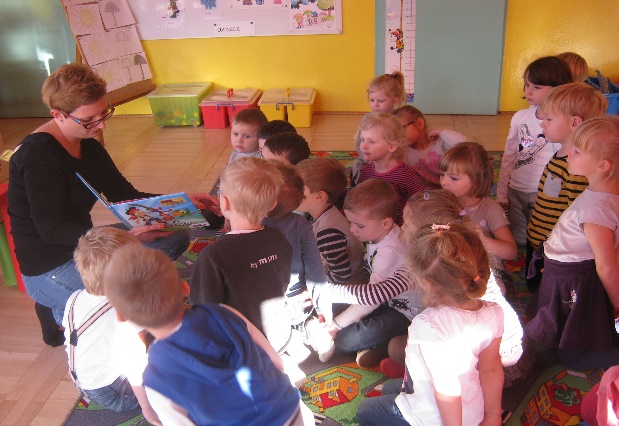 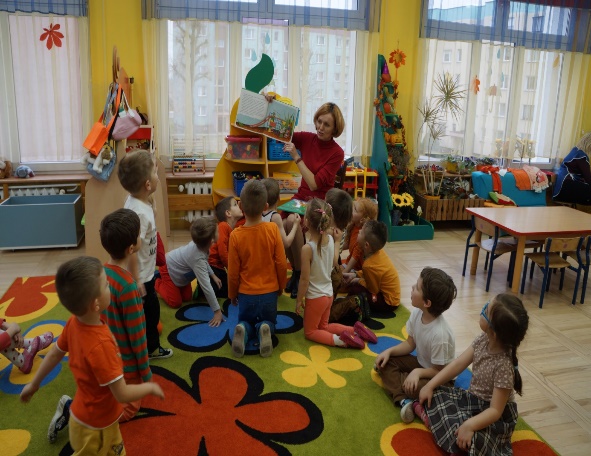 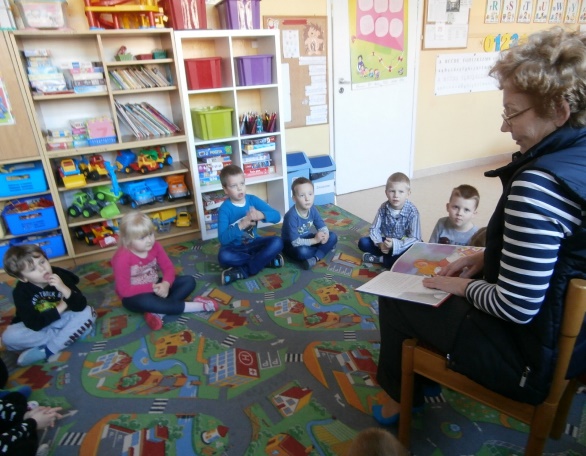 